  Verbes à deux radicaux :Comme le verbe voir : -croire (croi-, croy-)	-envoyer (envoi-, envoy-)-payer (pai-, pay-)Comme le verbe venir : devenir, revenir, tenir, retenir, obtenir, soutenir, maintenir,se souvenir, etc.Comme le verbe devoir : -boire (boiv-, buv-)-recevoir (reçoiv-, recev-)-concevoir (conçoiv-, concev-) decevoir (deçoiv-, decev-)diredis-trouvertrouv-prendreprenn-aimeraim-mettremett-laisserlaiss-penserpens-regarderregard-rendrerend-arriverarriv-attendreattend-cherchercherch-entrerentr-reprendrereprenn-finirfiniss-réussirréussiss-donnerdonn	-parlerparl-passerpass-demanderdemand-semblersembl-resterrest-entendreentend-répondrerépond-connaîtreconnaiss-sentirsent-vivreviv-sortirsort-porterport-écrireécriv-commencercommenc-choisirchoisiss-lirelis-partirpart-ouvrirouvr-ÊTREAVOIRFAIREALLERVOULOIRSAVOIRPOUVOIRque je soisque tu soisqu’il/elle/on soitque nous soyonsque vous soyezqu’ils/elles soientque j’aieque tu aiesqu’il/elle/on aitque nous ayonsque vous ayezqu’ils/elles aientque je fasseque tu fassesqu’il/elle/on fasseque nous fassionsque vous fassiezqu’ils/elles fassentque j’ailleque tu aillesqu’il/elle/on aille que nous allionsque vous alliezqu’ils aillentque je veuilleque tu veuillesqu’il/elle/on veuilleque nous voulionsque vous vouliezqu’ils/elles veuillentque je sacheque tu sachesqu’il/elle/on sacheque nous sachionsque vous sachiezqu’ils/elles sachentque je puisseque tu puissesqu’il/elle/on puisseque nous puissionsque vous puissiezqu’ils/elles puissent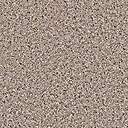 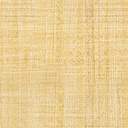 